Üniversite Buluşmaları
Katılım Listesi 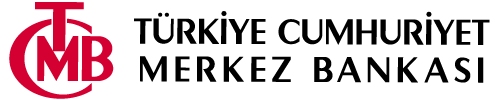 ………… / ………… /………… Türkiye Cumhuriyet Merkez Bankası İdare MerkeziANKARAEkte yer alan listede isimleri yazılı Üniversitemiz öğrencilerinin Bankanız tarafından ……………………….. tarihinde düzenlenecek olan Üniversite Buluşmaları programına (Öğretim Görevlisi) ……………………………………………. eşliğinde katılmaları hususunu gereği için arz ederim.				……………………………………. ………………………………. Üniversitesi			Onay Makamının Adı-Soyadı-İmzası-KaşesiEk: 1 ListeÜNİVERSİTE BULUŞMASITarih: ………………………………………………………..Üniversite: …………………………………………………………………………..Aşağıda adı yer alan öğrencilerin toplantı sırasında çekilecek fotoğraf ve video içerikleri Bankanın sosyal medya hesaplarında paylaşmasına izin verdiği kabul edilir. Banka içinde katılımcıların görüntü kaydetmesi uygun değildir.Liste alfabetik sıralı düzenlenmelidir.Ad-SoyadBölümSınıfİmza123456789101112131415161718192021222324252627282930313233343536373839404142434445